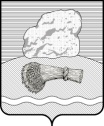 РОССИЙСКАЯ ФЕДЕРАЦИЯКалужская областьДуминичский районАдминистрация сельского поселения«СЕЛО МАКЛАКИ» ПОСТАНОВЛЕНИЕ «24» мая 2023 года                                                                                              № 37Об утверждении Руководства по соблюдению обязательных требований при осуществлении муниципального контроля в сфере благоустройства на территории сельского поселения  «Село Маклаки»В соответствии с Федеральным законом от 31 июля 2020 года № 248-ФЗ «О государственном контроле (надзоре) и муниципальном контроле в Российской Федерации», Федеральным законом от 31.07.2020 №217-ФЗ «Об обязательных требованиях в Российской Федерации», Федеральным законом от 06.10.2003 № 131-ФЗ «Об общих принципах организации местного самоуправления в Российской Федерации», администрация сельского поселения «Село Маклаки» ПОСТАНОВЛЯЕТ:1. Утвердить Руководство по соблюдению обязательных требований при осуществлении муниципального контроля в сфере благоустройства на территории сельского поселения «Село Маклаки» согласно приложению.    2. Настоящее постановление вступает в силу с даты его обнародования и подлежит размещению на официальном сайте органов местного самоуправления сельского поселения «Село Маклаки» http:/maklaki/.ru/.3.Контроль за исполнением настоящего постановления оставляю за собой               Глава администрации                                                             Л.И.КарпунинаРуководство по соблюдению обязательных требований при осуществлении муниципального контроля в сфере благоустройства на территории сельского поселения «Село Маклаки» Предметом муниципального контроля является соблюдение юридическими лицами, индивидуальными предпринимателями и гражданами (далее – контролируемые лица) Правил благоустройства территории муниципального образования сельское поселение «Село Маклаки», утвержденными решением сельской Думы сельского поселения «Село Маклаки» от 09.01.2019 № 1 (далее – Правила).        Объектами муниципального контроля являются элементы и объекты благоустройства территории сельского поселения «Село Маклаки» в соответствии с Правилами, в части соблюдения обязательных требований и требований, установленных нормативными правовыми актами в сфере благоустройства.Обязательные требования, оценка соблюдения которых является предметом муниципального контроля в сфере благоустройства территорий сельского поселения «Село Маклаки» за неисполнение которых предусмотрена административная ответственность Законом Калужской области Законом Калужской области от 28.02.2011 года № 122-ОЗ «Об административных правонарушениях в Калужской области» :1)  требования по содержанию прилегающих территорий;2) требования по содержанию элементов и объектов благоустройства, в том числе: а) требования по установке ограждений, не препятствующей свободному доступу маломобильных групп населения к объектам образования, здравоохранения, культуры, физической культуры и спорта, социального обслуживания населения;б) требования по содержанию фасадов жилых и нежилых зданий, строений, сооружений, других стен зданий, строений, сооружений, а также иных элементов благоустройства и общественных мест;в) требования по содержанию, размещению и установки объектов, не являющихся объектами капитального строительства;г) требования по проведению земляных работ в соответствии с разрешением на осуществление земляных работ, выдаваемым в соответствии с порядком осуществления земляных работ; д) требования по обеспечению свободных проходов к зданиям и входам в них, а также свободных въездов во дворы, обеспечению безопасности пешеходов и безопасного пешеходного движения, включая инвалидов и другие маломобильные группы населения, на период осуществления земляных работ и иных работ создающих препятствия безопасному передвижению населения;е) требования по направлению в администрацию уведомления о проведении аварийных работ в срок не менее 1 часа до начала осуществления таких работ;ж) требования о недопустимости размещения транспортных средств на газонах или иной озеленённой или рекреационной территории, а также по недопустимости загрязнения территорий общего пользования в ходе эксплуатации и ремонта транспортных средств, недопустимости загрязнения территории при перевозке грузов или выезде со строительных площадок (вследствие отсутствия тента или укрытия);з) требования по содержанию малых архитектурных форм;и) требования по содержанию инженерных коммуникаций;к) требования по размещению и содержанию информационных и рекламных конструкций;3) требования по уборке территории в зимний период, включая контроль проведения мероприятий по очистке от снега, наледи и сосулек кровель зданий, сооружений; 4) требования по уборке территории в летний период, включая обязательные требования по выявлению карантинных, ядовитых и сорных растений, борьбе с ними, локализации, ликвидации их очагов, в первую очередь борщевика, как на общественных территориях, так и на частных земельных участках предназначенных для ведения личного подсобного хозяйства, территориях домовладений и территорий собственниками которых являются юридические лица и индивидуальные предприниматели;5) требования по проведению работ по строительству, ремонту, реконструкции и содержанию объектов недвижимости и малых архитектурных форм;6)  требования по санитарному содержанию территории.7) требования по посадке, охране и содержанию зеленых насаждений;8) требования по обращению с твердыми коммунальными отходами;9) требования по содержанию и выгулу животных, обязательные  требования о недопустимости выпаса сельскохозяйственных животных и птиц на территориях общего пользования и иных, предусмотренных Правилами благоустройства, территориях.       Органом местного самоуправления, уполномоченным на осуществление муниципального контроля в сфере благоустройства, является Администрация    сельского поселения «Село Маклаки» (далее – контрольный орган).           Муниципальный контроль осуществляется на принципах:         1) законности и обоснованности;         2) стимулирование добросовестного соблюдения обязательных требований;         3) соразмерность вмешательства в деятельность контролируемых лиц;         4) охрана прав и законных интересов, уважение достоинства личности, деловой репутации контролируемых лиц;         5) недопустимость злоупотребления правом;         6) открытость и доступность информации об организации и осуществлении муниципального контроля;Права и обязанности должностных лиц, осуществляющих муниципальный контроль            Должностное лицо при проведении контрольных (надзорных) мероприятий в пределах своих полномочий и в объеме проводимых контрольных (надзорных) действий имеет право:          1) беспрепятственно в соответствии с полномочиями, установленными решением контрольного органа о проведении контрольного (надзорного) мероприятия, посещать (осматривать) объекты контроля, если иное не предусмотрено федеральными законами;          2) знакомиться со всеми документами, касающимися соблюдения обязательных требований;          3) требовать от контролируемых лиц, представления письменных объяснений по фактам нарушений обязательных требований, выявленных при проведении контрольных (надзорных) мероприятий, а также представления документов для копирования, фото- и видеосъемки;          4) знакомиться с технической документацией, электронными базами данных, информационными системами контролируемых лиц в части, относящейся к предмету и объему контрольного (надзорного) мероприятия;          5) составлять акты по фактам непредставления или несвоевременного представления контролируемым лицом документов и материалов, запрошенных при проведении контрольных (надзорных) мероприятий;          6) выдавать контролируемым лицам рекомендации по обеспечению безопасности и предотвращению нарушений обязательных требований, принимать решения об устранении контролируемыми лицами выявленных нарушений обязательных требований и о восстановлении нарушенного положения;        7) обращаться в соответствии с Федеральным законом от 7 февраля 2011 года N 3-ФЗ "О полиции" за содействием к органам полиции в случаях, если инспектору оказывается противодействие или угрожает опасность;        8) совершать иные действия, предусмотренные федеральными законами о видах контроля, положением о виде контроля;        9) иные права, предусмотренные законодательство Российской Федерации.           Обязанности должностного лица при проведении контрольных (надзорных) мероприятий:        1) соблюдать законодательство Российской Федерации, права и законные интересы контролируемых лиц;        2) проводить контрольные (надзорные) мероприятия и совершать контрольные (надзорные) действия на законном основании и в соответствии с их назначением только во время исполнения служебных обязанностей и при наличии соответствующей информации в едином реестре контрольных (надзорных) мероприятий, а в случае взаимодействия с контролируемыми лицами проводить такие мероприятия и совершать такие действия только при предъявлении служебного удостоверения, иных документов, предусмотренных федеральными законами;      3) не допускать при проведении контрольных (надзорных) мероприятий проявление неуважения в отношении богослужений, других религиозных обрядов и церемоний, не препятствовать их проведению, а также не нарушать внутренние установления религиозных организаций;     4) не препятствовать присутствию контролируемых лиц, их представителей;     5) предоставлять контролируемым лицам, их представителям, присутствующим при проведении контрольных (надзорных) мероприятий, информацию и документы, относящиеся к предмету, муниципального контроля, в том числе сведения о согласовании проведения контрольного (надзорного) мероприятия органами прокуратуры в случае, если такое согласование предусмотрено Федеральным законом № 248-ФЗ;     6) знакомить контролируемых лиц, их представителей с результатами контрольных (надзорных) мероприятий и контрольных (надзорных) действий, относящихся к предмету контрольного (надзорного) мероприятия;      7) знакомить контролируемых лиц, их представителей с информацией и (или) документами, полученными в рамках межведомственного информационного взаимодействия и относящимися к предмету контрольного (надзорного) мероприятия;      8) доказывать обоснованность своих действий при их обжаловании в порядке, установленном законодательством Российской Федерации;      9) соблюдать установленные законодательством Российской Федерации сроки проведения контрольных (надзорных) мероприятий и совершения контрольных (надзорных) действий;     10) не требовать от контролируемых лиц документы и иные сведения, представление которых не предусмотрено законодательством Российской Федерации либо которые находятся в распоряжении государственных органов и органов местного самоуправления;     11)  иные обязанности, предусмотренные действующим законодательством Российской Федерации.Права и обязанности контролируемых лицКонтролируемое лицо при осуществлении муниципального контроля имеет право:1) присутствовать при проведении профилактического мероприятия, контрольного (надзорного) мероприятия, давать пояснения по вопросам их проведения, за исключением мероприятий, при проведении которых не осуществляется взаимодействие контрольных (надзорных) органов с контролируемыми лицами;2) получать от контрольного органа, его должностных лиц информацию, которая относится к предмету профилактического мероприятия, контрольного (надзорного) мероприятия и предоставление которой предусмотрено федеральными законами;3) получать от контрольного органа информацию о сведениях, которые стали основанием для проведения внепланового контрольного (надзорного) мероприятия, в том числе в случае проведения указанного мероприятия по требованию прокурора о проведении контрольного (надзорного) мероприятия в рамках надзора за исполнением законов, соблюдением прав и свобод человека и гражданина в связи с поступившими в органы прокуратуры материалами и обращениями, за исключением сведений, составляющих охраняемую законом тайну;4) знакомиться с результатами контрольных (надзорных) мероприятий, контрольных (надзорных) действий, сообщать контрольному органу о своем согласии или несогласии с ними;5) обжаловать действия (бездействие) должностных лиц контрольного органа;6) иные права, предусмотренные действующим законодательство Российской Федерации.Контролируемое лицо при осуществлении муниципального контроля обязано:1) не препятствовать проведению проверок при осуществлении муниципального контроля;2) не уклоняться от проведения проверок при осуществлении муниципального контроля;3) иные обязанности, предусмотренные действующим законодательством Российской Федерации. Ведение работы по профилактике соблюдения обязательных требований Профилактические мероприятия проводятся администрацией в целях стимулирования добросовестного соблюдения обязательных требований контролируемыми лицами и направлены на снижение риска причинения вреда (ущерба), а также являются приоритетным по отношению к проведению контрольных (надзорных) мероприятий.Профилактические мероприятия осуществляются на основании ежегодной Программы профилактики рисков причинения вреда (ущерба) охраняемым законом ценностям, утверждаемой постановлением администрации, в соответствии с законодательством.При осуществлении муниципального контроля могут проводиться следующие виды профилактических мероприятий:  1) информирование;  2) консультированиеИнформирование осуществляется посредством размещения сведений, предусмотренных частью 3 статьи 46 Федерального закона «О государственном контроле (надзоре) и муниципальном контроле в Российской Федерации» на официальном сайте в сети «Интернет»: http:// /maklaki.ru, в иных источниках, определенных частью 2 статьи 46 Федерального закона «О государственном контроле (надзоре) и муниципальном контроле в Российской Федерации» . Орган муниципального контроля информирует юридических лиц, индивидуальных предпринимателей по вопросам соблюдения обязательных требований, в том числе посредством:        а) консультаций с подконтрольными субъектами по разъяснению обязательных требований;        б) разработки и опубликования руководств по соблюдению обязательных требований, содержащие основные требования в визуализированном виде с изложением текста требований в простом и понятном формате;        в)   разъяснительной работы в средствах массовой информации;        г) распространения комментариев о содержании новых нормативных правовых актов, устанавливающих обязательные требования, внесенных изменениях в действующие акты;       д)  направления рекомендаций о проведении необходимых организационных, технических мероприятий, направленных на внедрение и обеспечение соблюдения новых обязательных требований.Консультирование контролируемых лиц и их представителей осуществляется инспектором, по обращениям контролируемых лиц и их представителей по вопросам, связанным с организацией и осуществлением муниципального контроля.Консультирование осуществляется главой администрации, либо инспектором в соответствие с частью 2 статьи 50  Федерального закона «О государственном контроле (надзоре) и муниципальном контроле в Российской Федерации».Консультирование может осуществляться по телефону, а также при личном обращении контролируемого лица или его представителя в контрольный орган.Консультирование осуществляется по следующим вопросам:1) организация и осуществление муниципального контроля;2) порядок осуществления профилактических, контрольных (надзорных) мероприятий, установленных положением о муниципальном контроле.Консультирование в письменной форме осуществляется инспектором в следующих случаях:1) контролируемым лицом представлен письменный запрос о предоставлении письменного ответа по вопросам консультирования;2) за время консультирования предоставить ответ на поставленные вопросы невозможно;3) ответ на поставленные вопросы требует дополнительного запроса сведений от органов власти или иных лиц.Если поставленные во время консультирования вопросы не относятся к сфере вида муниципального контроля, даются необходимые разъяснения по обращению в соответствующие органы власти или к соответствующим должностным лицам.		В случае консультирования должностными лицами контрольного органа контролируемых лиц в письменном виде ответ контролируемому лицу направляется в течение 30 дней со дня регистрации его обращения.Осуществление муниципального контроля 	В рамках осуществления вида муниципального контроля при взаимодействии с контролируемым лицом проводятся следующие контрольные (надзорные) мероприятия:            1) инспекционный визит2) документарная проверка;3) выездная проверка.В ходе инспекционного визита совершаются следующие контрольные (надзорные) действия:1) осмотр;2) опрос;3) получение письменных объяснений;4) инструментальное обследование.5) истребование документов.Инспекционный визит проводится без предварительного уведомления контролируемого лица.Срок проведения инспекционного визита в одном месте осуществления деятельности либо на одном производственном объекте (территории) не может превышать один рабочий деньДокументарная проверка проводится по месту нахождения контрольного органа в соответствии со статьей 72 Федерального закона № 248-ФЗ.В ходе документарной проверки могут совершаться следующие контрольные (надзорные) действия:1)  получение письменных объяснений;2)  истребование документов.Срок проведения документарной проверки не может превышать десять рабочих дней. Выездная проверка проводится по месту нахождения (осуществления деятельности) контролируемого лица в соответствии со статьей 73 Федерального закона № 248-ФЗ.В ходе выездной проверки могут совершаться следующие контрольные (надзорные) действия:1) осмотр;2) досмотр;3) опрос;4) получение письменных объяснений;5) истребование документов;6) отбор проб (образцов);7) инструментальное обследование;8) экспертиза.Срок проведения выездной проверки не может превышать десять рабочих дней.Без взаимодействия с контролируемым лицом проводятся следующие контрольные (надзорные) мероприятия (далее - контрольные (надзорные) мероприятия без взаимодействия):- наблюдение за соблюдением обязательных требований (мониторинг безопасности).Контрольные (надзорные) мероприятия, за исключением контрольных (надзорных) мероприятий без взаимодействия, проводятся на внеплановой основе. Плановые контрольные (надзорные) мероприятия при осуществлении вида муниципального контроля не проводятся.Внеплановые контрольные (надзорные) мероприятия проводятся при наличии оснований, предусмотренных пунктами 1, 3, 4, 5 части 1 статьи 57 Федерального закона «О государственном контроле (надзоре) и муниципальном контроле в Российской Федерации».Конкретный вид и содержание внепланового контрольного (надзорного) мероприятия (перечень контрольных (надзорных) действий) устанавливается в решении о проведении внепланового контрольного (надзорного) мероприятия. Для фиксации инспектором и лицами, привлекаемыми к совершению контрольных (надзорных) действий, доказательств нарушений обязательных требований могут использоваться фотосъемка, аудио- и видеозапись, иные способы фиксации доказательств, за исключением случаев фиксации:1) сведений, отнесенных законодательством Российской Федерации к государственной тайне;2) объектов, территорий, которые законодательством Российской Федерации отнесены к режимным и особо важным объектам.Фотографии, аудио- и видеозаписи, используемые для фиксации доказательств, должны позволять однозначно идентифицировать объект фиксации, отражающий нарушение обязательных требований, время фиксации объекта. Фотографии, аудио- и видеозаписи, используемые для доказательств нарушений обязательных требований, прикладываются к акту контрольного (надзорного) мероприятия.Результаты контрольного (надзорного) мероприятия оформляются в порядке, установленном Федеральным законом «О государственном контроле (надзоре) и муниципальном контроле в Российской Федерации».Несоблюдение вышеуказанных требований образует составы административного правонарушения, предусмотренные гл. 19 КоАП РФ, а именно:- статья 19.4.  - Неповиновение законному распоряжению должностного лица органа, осуществляющего государственный надзор (контроль), муниципальный контроль;- статья 19.4.1. - Воспрепятствование законной деятельности должностного лица органа государственного контроля (надзора), органа муниципального контроля;- статья 19.5. - Невыполнение в срок законного предписания (постановления, представления, решения) органа (должностного лица), осуществляющего государственный надзор (контроль), муниципальный контроль;- статья 19.7. -  Непредставление сведений (информации).Приложение к постановлению администрации  сельского поселения «Село Маклаки»                                                    от   24.05.2023   №37 